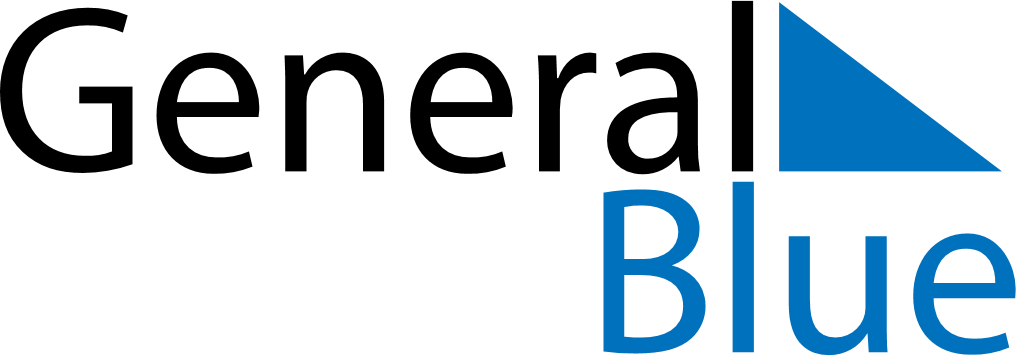 June 2024June 2024June 2024June 2024June 2024June 2024June 2024Ljusdal, Gaevleborg, SwedenLjusdal, Gaevleborg, SwedenLjusdal, Gaevleborg, SwedenLjusdal, Gaevleborg, SwedenLjusdal, Gaevleborg, SwedenLjusdal, Gaevleborg, SwedenLjusdal, Gaevleborg, SwedenSundayMondayMondayTuesdayWednesdayThursdayFridaySaturday1Sunrise: 3:24 AMSunset: 10:22 PMDaylight: 18 hours and 58 minutes.23345678Sunrise: 3:22 AMSunset: 10:24 PMDaylight: 19 hours and 2 minutes.Sunrise: 3:20 AMSunset: 10:26 PMDaylight: 19 hours and 5 minutes.Sunrise: 3:20 AMSunset: 10:26 PMDaylight: 19 hours and 5 minutes.Sunrise: 3:19 AMSunset: 10:28 PMDaylight: 19 hours and 9 minutes.Sunrise: 3:17 AMSunset: 10:30 PMDaylight: 19 hours and 12 minutes.Sunrise: 3:16 AMSunset: 10:32 PMDaylight: 19 hours and 15 minutes.Sunrise: 3:15 AMSunset: 10:33 PMDaylight: 19 hours and 18 minutes.Sunrise: 3:13 AMSunset: 10:35 PMDaylight: 19 hours and 21 minutes.910101112131415Sunrise: 3:12 AMSunset: 10:36 PMDaylight: 19 hours and 24 minutes.Sunrise: 3:11 AMSunset: 10:38 PMDaylight: 19 hours and 26 minutes.Sunrise: 3:11 AMSunset: 10:38 PMDaylight: 19 hours and 26 minutes.Sunrise: 3:10 AMSunset: 10:39 PMDaylight: 19 hours and 28 minutes.Sunrise: 3:10 AMSunset: 10:40 PMDaylight: 19 hours and 30 minutes.Sunrise: 3:09 AMSunset: 10:42 PMDaylight: 19 hours and 32 minutes.Sunrise: 3:08 AMSunset: 10:43 PMDaylight: 19 hours and 34 minutes.Sunrise: 3:08 AMSunset: 10:44 PMDaylight: 19 hours and 35 minutes.1617171819202122Sunrise: 3:07 AMSunset: 10:44 PMDaylight: 19 hours and 37 minutes.Sunrise: 3:07 AMSunset: 10:45 PMDaylight: 19 hours and 38 minutes.Sunrise: 3:07 AMSunset: 10:45 PMDaylight: 19 hours and 38 minutes.Sunrise: 3:07 AMSunset: 10:46 PMDaylight: 19 hours and 38 minutes.Sunrise: 3:07 AMSunset: 10:46 PMDaylight: 19 hours and 39 minutes.Sunrise: 3:07 AMSunset: 10:47 PMDaylight: 19 hours and 39 minutes.Sunrise: 3:07 AMSunset: 10:47 PMDaylight: 19 hours and 39 minutes.Sunrise: 3:07 AMSunset: 10:47 PMDaylight: 19 hours and 39 minutes.2324242526272829Sunrise: 3:08 AMSunset: 10:47 PMDaylight: 19 hours and 39 minutes.Sunrise: 3:08 AMSunset: 10:47 PMDaylight: 19 hours and 38 minutes.Sunrise: 3:08 AMSunset: 10:47 PMDaylight: 19 hours and 38 minutes.Sunrise: 3:09 AMSunset: 10:47 PMDaylight: 19 hours and 37 minutes.Sunrise: 3:10 AMSunset: 10:46 PMDaylight: 19 hours and 36 minutes.Sunrise: 3:10 AMSunset: 10:46 PMDaylight: 19 hours and 35 minutes.Sunrise: 3:11 AMSunset: 10:45 PMDaylight: 19 hours and 33 minutes.Sunrise: 3:12 AMSunset: 10:45 PMDaylight: 19 hours and 32 minutes.30Sunrise: 3:14 AMSunset: 10:44 PMDaylight: 19 hours and 30 minutes.